Informar y orientar al ciudadano sobre reembolsos (devolución). Para asegurar que la petición de reembolso proceda y se procese ágilmente el ciudadano deberá presentar prueba que:Ha agotado la alternativa de cambio de fecha, cuando se trate de un caso de hospitalización o muerte repentina del cliente o familiar cercano.Tuvo una emergencia y  no pudo llegar al Centro Vacacional.Los reembolsos estarán centralizados en la Oficina de Reservaciones y en ningún caso los centros o áreas de acampar están autorizados a reembolsar cantidad alguna.Todo reembolso conllevará un cargo de veinte dólares ($20.00) por trámite por cada cabaña, villa o área de acampar separada.Todo aquel ciudadano que haya tramitado una reservación con los balnearios y áreas recreativas administradas por la Compañía de Parques Nacionales (CPN).Esta información fue revisada y aprobada por la agencia. Es responsabilidad del ciudadano orientarse sobre toda documentación adicional y de ser necesario, solicitar asesoría de un especialista. Tu Línea de Servicios de Gobierno 3-1-1 no está autorizada a ofrecer ningún tipo de asesoría, completar solicitudes y/o formularios a nombre del ciudadano.Los reembolsos totales procederán siempre y cuando el ciudadano haga su cancelación con quince (15) días o más de anticipación a la fecha de efectividad de la reservación.De gestionar una cancelación con menos de quince (15) días, pero antes de cinco (5) días laborables de su reservación, el reembolso será por el cincuenta por ciento (50%) del pago.Cancelaciones con menos de cinco (5) días laborables no tendrán derecho a reembolso.En caso de que haya una emergencia nacional, se le ofrecerá la alternativa de otras noches, la cual será dentro del término de doce (12) meses, a partir de que cese la emergencia nacional o que los centros e instalaciones vuelvan a estar disponibles para ocupación. Directorio de la Compañía de Parques Nacionales (CPN)Para solicitar reembolso puede  llamar o visitar la Oficina de Reservaciones de la Compañía de Parques Nacionales:Lugar: 		Edificio  de Agencias Ambientales Cruz A. MatosSector el Cinco,  Carretera # 8838 Km. 6.3Rio Piedras, PR  00936	Teléfonos:	(787) 622-5200  Ext. 128, 254, 351, 361, 368, 360Fax:		(787) 622-5212Internet:	www.parquesnacionalespr.comwww.cpnpr.gobierno.pr/Horarios:	Lunes a viernes de 8:00 a.m. – 4:30 p.m.  Para reservaciones en Oficina Central de 8:00 a.m. -  4:00 p.m. (Días feriado permanecerá cerrada)Para  reembolsos por cancelaciones de eventos especiales (Actividades deportivas, recreativas o artísticas) deberá comunicarse con la Oficina de Mercadeo  de la Compañía de Parques Nacionales, ubicada en el piso 8 del Edificio de Ciencias Ambientales Cruz A. Matos Carretera 8838 Km. 6.3 El Cinco, Rio Piedras, PR. Piso 8  (787)  622-5200 ext.232Todo reembolso conllevará un cargo de veinte dólares ($20.00) por trámite por cada cabaña, villa o área de acampar separada.El nombre completo de la persona que aparece en la reservación, la fecha y dirección del Centro Vacacional o Parque.Número de reservación y motivo por el cual reclama un reembolso.En caso de reclamación de reembolso se procederá con la devolución siempre y cuando, el cliente gestione su cancelación con quince (15) días o más de anticipación a la fecha de efectividad de la reservación. También, podrá reclamar un reembolso, si el cliente prueba a la Compañía de Parques Nacionales que su caso es uno de los siguientes: Hospitalización o muerte repentina del cliente o de alguna persona incluida en el Registro de Acompañantes.Hospitalización y muerte de algún familiar cercano al solicitante como padre, madre, esposa, esposo, hijos o hermanos.Una emergencia surgida en el trayecto hacia el Centro Vacacional.Toda solicitud de reembolso deberá gestionarse dentro de un término de quince (15) días de anticipación a la fecha de su estadía de lo contrario no tendrá derecho a reembolso.¿Puede un cliente extranjero reclamar un reembolso? - Si, deberá presentar evidencia de que no podrá disfrutar de un cambio de estadía o crédito por doce (12) meses.¿Cuándo tengo derecho al reembolso?Cuando el ciudadano cancela con quince (15) días o más de anticipación a la fecha de efectividad de la reservación.Cuando el ciudadano presenta pruebas a la Compañía de Parques Nacionales (CPN) que no pudo llegar al Centro Vacacional por una emergencia familiar, hospitalización o muerte del cliente o algún familiar cercano.¿Recibiré reembolso si se emite una emergencia nacional? - No, se le dará alternativas de otras noches, dentro del término de doce (12) meses a partir de la emergencia.¿Recibiré reembolso si se va la luz o el agua en las facilidades o instalaciones durante la estadía? - No, se le ofrecerá fecha alterna si decide abandonar la instalación.Página(s) de Internet:	www.cpnpr.gobierno.pr/	www.parquesnacionalespr.com/ 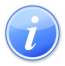 Descripción del Servicio 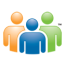 Audiencia y Propósito 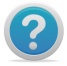 Consideraciones 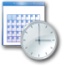 Lugar y Horario de Servicio 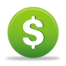 Costo del Servicio y Métodos de Pago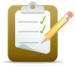 Requisitos para Obtener Servicio 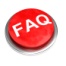 Preguntas Frecuentes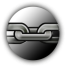 Enlaces Relacionados